1) Von der für den Versand der Waren zuständigen Person (Unternehmen) auszufüllen2) Falls zutreffend3) Falls erforderlich kann der Absender zusätzliche Tabellen beilegen, die von der zuständigen Behörde genehmigt und unterzeichnet sind.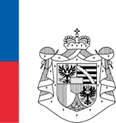 LiechtensteinBescheinigung für die Ausfuhr von LebensmittelnTeil I(1): Angaben zur SendungI.1. AbsenderName:      AdresseI.2. Bezugs-Nr. der Bescheinigung*:I.2. Bezugs-Nr. der Bescheinigung*:I.2. Bezugs-Nr. der Bescheinigung*:I.2. Bezugs-Nr. der Bescheinigung*:I.2. Bezugs-Nr. der Bescheinigung*:Teil I(1): Angaben zur SendungI.1. AbsenderName:      AdresseI.3. a. Zuständige oberste Behörde:Bundesamt für Lebensmittelsicherheit und Veterinärwesen (BLV)I.3. a. Zuständige oberste Behörde:Bundesamt für Lebensmittelsicherheit und Veterinärwesen (BLV)I.3. a. Zuständige oberste Behörde:Bundesamt für Lebensmittelsicherheit und Veterinärwesen (BLV)I.3. a. Zuständige oberste Behörde:Bundesamt für Lebensmittelsicherheit und Veterinärwesen (BLV)I.3. a. Zuständige oberste Behörde:Bundesamt für Lebensmittelsicherheit und Veterinärwesen (BLV)Teil I(1): Angaben zur SendungI.1. AbsenderName:      AdresseI.3. b. Zuständige Behörde:Amt für Lebensmittelkontrolle und Veterinärwesen (ALKVW)I.3. b. Zuständige Behörde:Amt für Lebensmittelkontrolle und Veterinärwesen (ALKVW)I.3. b. Zuständige Behörde:Amt für Lebensmittelkontrolle und Veterinärwesen (ALKVW)I.3. b. Zuständige Behörde:Amt für Lebensmittelkontrolle und Veterinärwesen (ALKVW)I.3. b. Zuständige Behörde:Amt für Lebensmittelkontrolle und Veterinärwesen (ALKVW)Teil I(1): Angaben zur SendungI.4. EmpfängerName:	     Adresse:	     I.4. EmpfängerName:	     Adresse:	     I.4. EmpfängerName:	     Adresse:	     I.4. EmpfängerName:	     Adresse:	     I.4. EmpfängerName:	     Adresse:	     I.4. EmpfängerName:	     Adresse:	     Teil I(1): Angaben zur SendungI.5. Herkunftsland: LiechtensteinISO-Code: LII.6. Bestimmungsland:      ISO-Code:      I.6. Bestimmungsland:      ISO-Code:      I.6. Bestimmungsland:      ISO-Code:      I.6. Bestimmungsland:      ISO-Code:      I.6. Bestimmungsland:      ISO-Code:      Teil I(1): Angaben zur SendungI.7. Herkunftsort: Name:      Adresse      Zulassungsnummer des Betriebs2):I.8. Verladeort:I.8. Verladeort:I.8. Verladeort:I.8. Verladeort:I.8. Verladeort:Teil I(1): Angaben zur SendungI.7. Herkunftsort: Name:      Adresse      Zulassungsnummer des Betriebs2):I.9. Eingangsgrenzkontrollstelle2):I.9. Eingangsgrenzkontrollstelle2):I.9. Eingangsgrenzkontrollstelle2):I.9. Eingangsgrenzkontrollstelle2):I.9. Eingangsgrenzkontrollstelle2):Teil I(1): Angaben zur SendungI.10. Transportmittel:Flugzeug 	Schiff 	Eisenbahnwaggon Strassenfahrzeug 	Andere 		I.11. Erzeugnistemperatur: Umgebungstemperatur  	Gekühlt  	Gefroren I.11. Erzeugnistemperatur: Umgebungstemperatur  	Gekühlt  	Gefroren I.11. Erzeugnistemperatur: Umgebungstemperatur  	Gekühlt  	Gefroren I.11. Erzeugnistemperatur: Umgebungstemperatur  	Gekühlt  	Gefroren I.11. Erzeugnistemperatur: Umgebungstemperatur  	Gekühlt  	Gefroren Teil I(1): Angaben zur SendungKennzeichnung2):      I.12. Plomben-/Containernummer2): I.12. Plomben-/Containernummer2): I.12. Plomben-/Containernummer2): I.12. Plomben-/Containernummer2): I.12. Plomben-/Containernummer2): Teil I(1): Angaben zur SendungI.13. Waren zertifiziert für: Verzehr als Lebensmittel   	Verarbeitung  		Technische Verwendung 	Andere I.13. Waren zertifiziert für: Verzehr als Lebensmittel   	Verarbeitung  		Technische Verwendung 	Andere I.13. Waren zertifiziert für: Verzehr als Lebensmittel   	Verarbeitung  		Technische Verwendung 	Andere I.13. Waren zertifiziert für: Verzehr als Lebensmittel   	Verarbeitung  		Technische Verwendung 	Andere I.14. Anzahl Packstücke Gesamt:      I.14. Anzahl Packstücke Gesamt:      Teil I(1): Angaben zur SendungI.15. Kennzeichnung der Waren 3):I.15. Kennzeichnung der Waren 3):I.15. Kennzeichnung der Waren 3):I.15. Kennzeichnung der Waren 3):I.15. Kennzeichnung der Waren 3):I.15. Kennzeichnung der Waren 3):Teil I(1): Angaben zur SendungBeschreibung der Ware:Warencode (HS-Code) 2): Nettogewicht (kg)Anzahl Packstücke:Art der Verpackung:Art der Verpackung:Warenlos:Teil I(1): Angaben zur SendungTeil I(1): Angaben zur SendungTeil I(1): Angaben zur SendungTeil I(1): Angaben zur SendungTeil I(1): Angaben zur SendungTeil I(1): Angaben zur SendungTeil I(1): Angaben zur SendungTeil I(1): Angaben zur SendungTeil I(1): Angaben zur SendungTeil I(1): Angaben zur SendungTeil I(1): Angaben zur SendungTeil I(1): Angaben zur SendungI.16 Beilage(n):      I.16 Beilage(n):      I.16 Beilage(n):      I.16 Beilage(n):      I.16 Beilage(n):      I.16 Beilage(n):      LiechtensteinLebensmittelII. Angaben zur GesundheitI.2. Bezugs-Nr. der Bescheinigung*:Teil II Angaben zur GesundheitDie bescheinigende Amtsperson, die unterzeichnet, bestätigt Folgendes:Der Betrieb, der die obigen Erzeugnisse herstellt, verfügt über ein Lebensmittelsicherheits-Managementsystem, das auf den HACCP-Grundsätzen basiert und er wird regelmässig von den zuständigen Vollzugbehörden überprüft.Alle Produkte sowie ihre Zutaten müssen gemäss den in Liechtenstein/der Schweiz geltenden gesetzlichen Anforderungen hergestellt werden.Die Produkte dürfen keine Stoffe enthalten, deren Art oder Menge nach heutigem Kenntnisstand die Gesundheit des Menschen gefährden könnten.Die bescheinigende Amtsperson, die unterzeichnet, bestätigt Folgendes:Der Betrieb, der die obigen Erzeugnisse herstellt, verfügt über ein Lebensmittelsicherheits-Managementsystem, das auf den HACCP-Grundsätzen basiert und er wird regelmässig von den zuständigen Vollzugbehörden überprüft.Alle Produkte sowie ihre Zutaten müssen gemäss den in Liechtenstein/der Schweiz geltenden gesetzlichen Anforderungen hergestellt werden.Die Produkte dürfen keine Stoffe enthalten, deren Art oder Menge nach heutigem Kenntnisstand die Gesundheit des Menschen gefährden könnten.III. UnterschriftTeil III UnterschriftBescheinigende Amtsperson:Name, Vorname und Adresse:	Amtliche Funktion:Amt für Lebensmittelkontrolle und Veterinärwesen (ALKVW)Postplatz 2, 9494 Schaan LiechtensteinDatum:	Amtlicher Stempel und Unterschrift: Bescheinigende Amtsperson:Name, Vorname und Adresse:	Amtliche Funktion:Amt für Lebensmittelkontrolle und Veterinärwesen (ALKVW)Postplatz 2, 9494 Schaan LiechtensteinDatum:	Amtlicher Stempel und Unterschrift: 